«УТВЕРЖДАЮ»Председатель Кадрового Комитета КД СО______________________Протоколзаседания Кадрового Комитета КД СО26.07.16г. г. СамараВремя: 17:00Адрес: г. Самара, ул. Сов.Армии, 141, каб .008 Участники:Исполнительный директор КД СО В.Н.ЕгоровЧлены КД СО: 	Гусяков Вячеслав ЮрьевичЕвтеева  Наталья ВениаминовнаМиронов Евгений НиколаевичМиронова Ева НиколаевнаСазонова Ирина СергеевнаСимонова Марина ВикторовнаСолнцева Ольга ВладимировнаСекретарь комитета: Березина Л.В.Повестка дня:1. Подведение итогов работы комитета за 2014-2015г.2. Избрание председателя кадрового комитета.3. Основные направления деятельности комитета.4. План работ на 2016г.По первому вопросу выступил исполнительный директор КД СО В.Н.Егоров, о результатах деятельности комитета в части формирования кадрового резерва для органов государственного управления и местного самоуправления, а также корпораций с государственным участием. В.Н. Егоров отметил, что комитет сформировал продуманные планы и приступил к частичному их исполнению.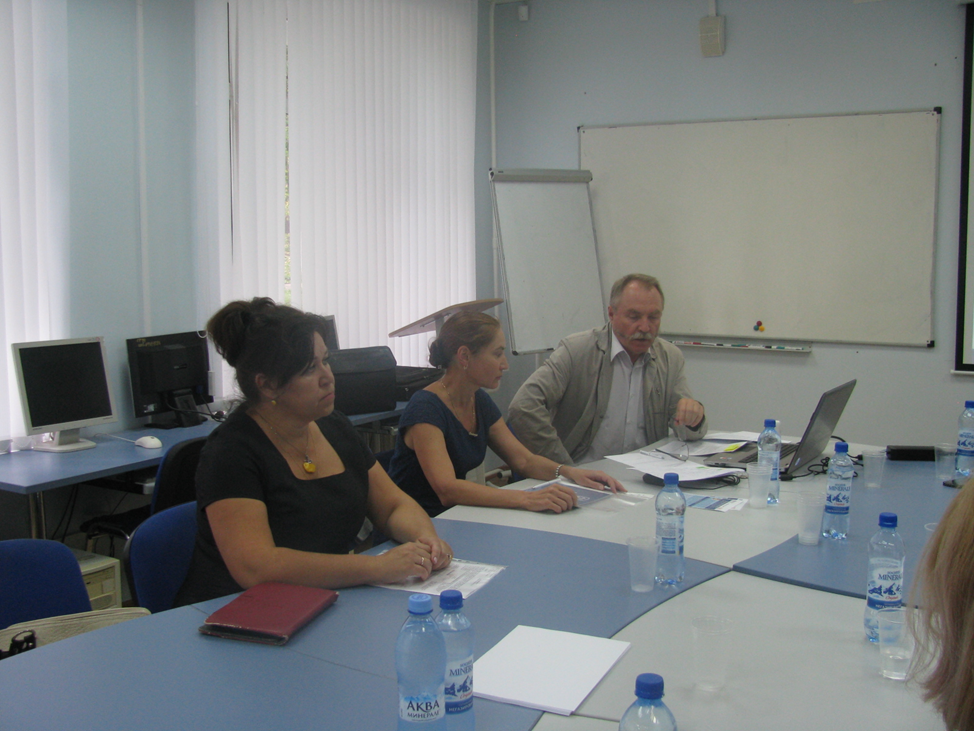 В.Н.Егоров предложил работу КК КДСО оценить, как удовлетворительную и поблагодарить прежних председателей комитета А.И.Малицкую и В.П.Григорьева за позитивный вклад в деятельность Кадрового комитета и всего Клуба.В ходе голосования единогласно принято решение работу КК КД СО, считать удовлетворительной.2) Избрание председателя кадрового комитета.В.Н.Егоров предложил кандидатуру  Мироновой Евы Николаевны-директора по организационному развитию управления по рынку «Энергетика» Россия СНГ ЗАО «Шнайдер электрик» на должность председателя КК КДСО,Симонову Марину Викторовну – зав.кафедрой , на должность заместителя директора КК КДСО.Собрание поддержало данные предложения и проголосовало единогласно.Председателем Кадрового Комитета КД СО  избрана Миронова Ева Николаевна, Симонова Марина Викторовна - заместителем председателя КК КДСО.	По третьему и четвертому вопросам выступили: И.С.Сазонова -  предложила изучить потребность в высшем менеджменте на предприятиях г.Самары и создать при КК центр оценки компетенций(ЦОК), О.В.Солнцева -  предложила проводить оценку на уровне принятых стандартов. М.Н. Симонова -  предложила выбрать пару «изюминок» и реализовать хотя бы один проект,Е.Н. Миронов - предложил сотрудничать с агентством  Стратегических  инициатив.В.Н. Егоров – предложил продолжить сотрудничество с Самарским Кадровым Клубом в рамках подписанного с этой организацией долгосрочного соглашения.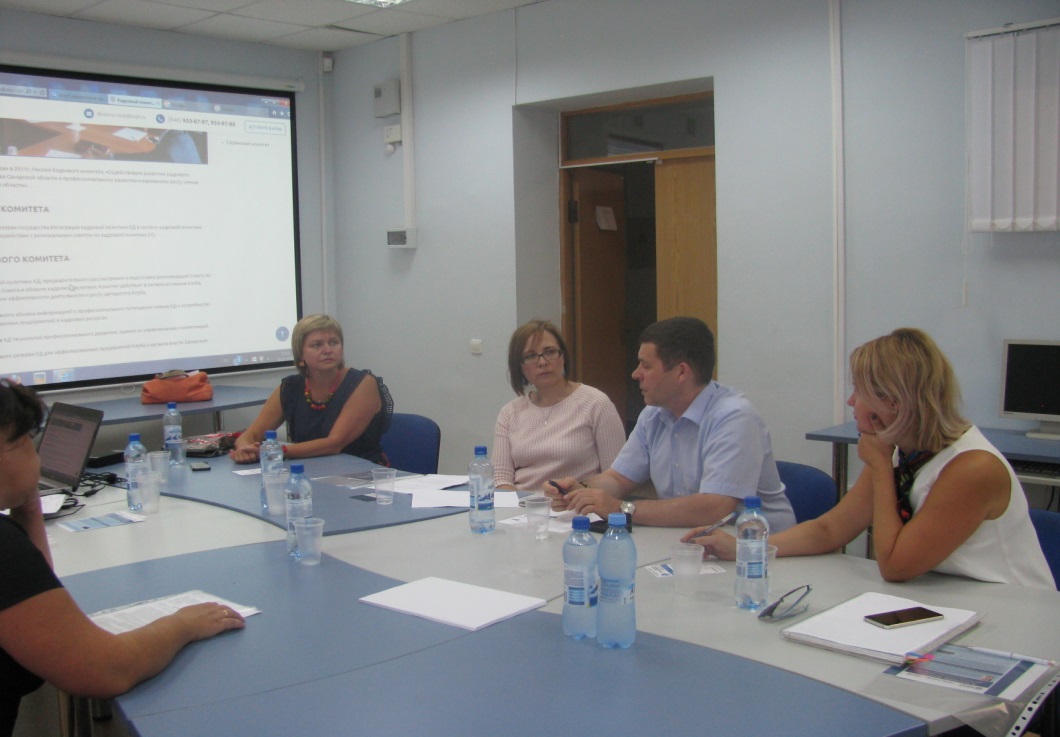 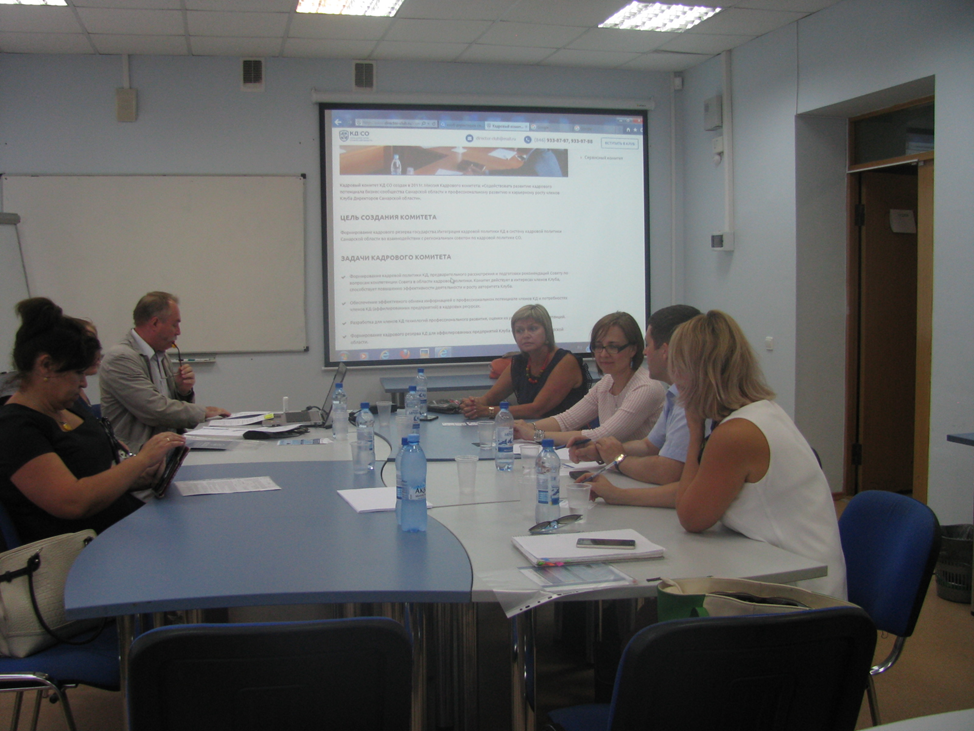 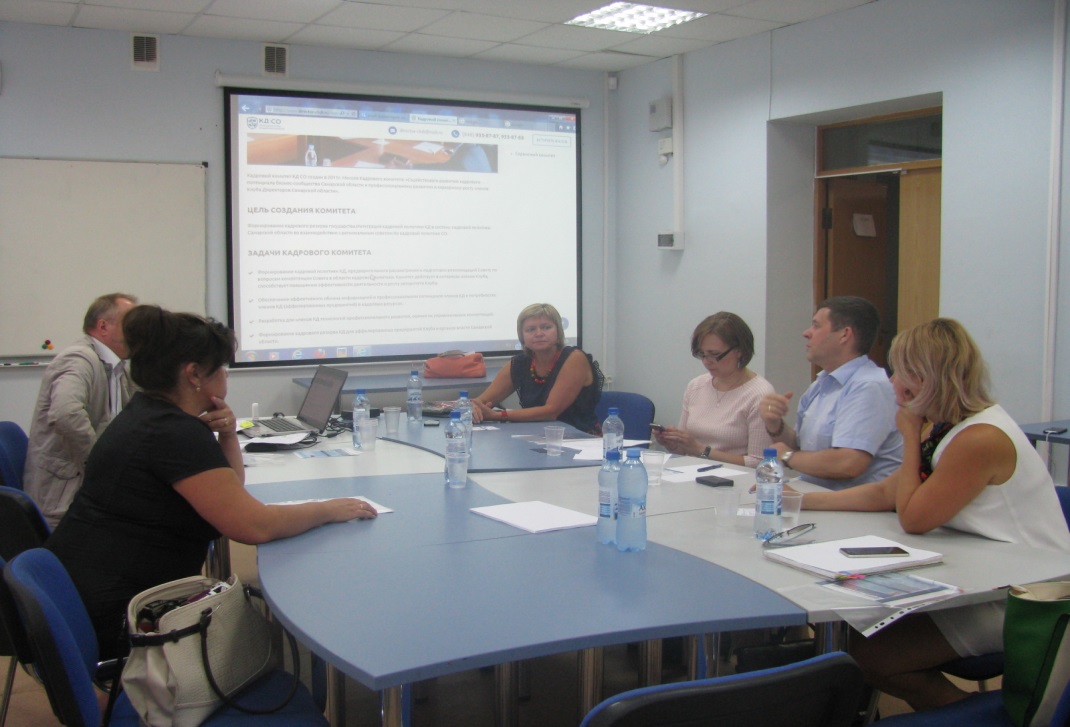 По третьему и четвертому вопросам решили: Изучить интересы  членов КК, провести анкетирование среди членов КДСО.Поднять и изучить все предыдущие планы, произвести их ревизию.Создать ЦОК.Создать страничку КК в фейсбуке. К следующему заседанию Кадрового Комитете назначить секретаря.